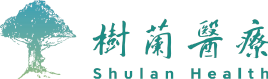 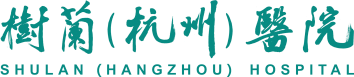 新冠肺炎流行病学史调查表一、基本信息姓名                     现场体温             现住址              身份证号                         联系电话              	       健康码          二、您是否有以下流行病史1、近14天您是否去过疫情地区※？□是             □否2、近14天内您是否接触过疫情地区※来的发热或有呼吸道症状的人？□是             □否3、近 14 天内您是否接触过新冠病毒感染者（核酸检测阳性者）？□是             □否4、近 14 天内您的家庭、学校或办公室等是否出现 2 例及以上发热和/或呼吸道症状的病历？□是             □否5、近 14 天内您是否接触过高风险地区人员？□是             □否 三、近14天行程登记行程及车次：                                                                               ※疫情地区参考国务院疫情风险查询系统四、您目前是否有以下症状□发热（体温＞37.3℃） □咳嗽   □乏力   □呼吸困难   □呕吐   □腹泻鼻塞   □流涕   □咽痛	 □肌肉酸痛	□其他症状   □均无五、是否接种过新冠疫苗？□未接种    □接种过：接种日期                                  疫苗名称：                                      ※查看支付宝健康码内新冠疫苗接种记录我保证，以上信息真实无误，如有隐瞒，愿意需承担一切法律后果！签名：               日期：                                                              2021 年 07月 12日更新